Category Two – BOHO RHYTHM – Sponsored by ArthouseCompiled by - Arthouse Design Studio TeamCustomer:	A young couple moving into their first homeTheme:	Boho Rhythm – We are looking for a design inspired by the eclectic patternations of a modern boho style	Embrace the relaxed and unconventional nature of bohemian decorating	Mixing patterns and textures. Layering colours, collecting treasures from around the world, all these things give boho a unique characteristic - take influence from thisConsider:	Which room you are designing for and how your design will fit into the space?	Select colours to reflect the theme but be mindful of a manufacturing limit of 6 colours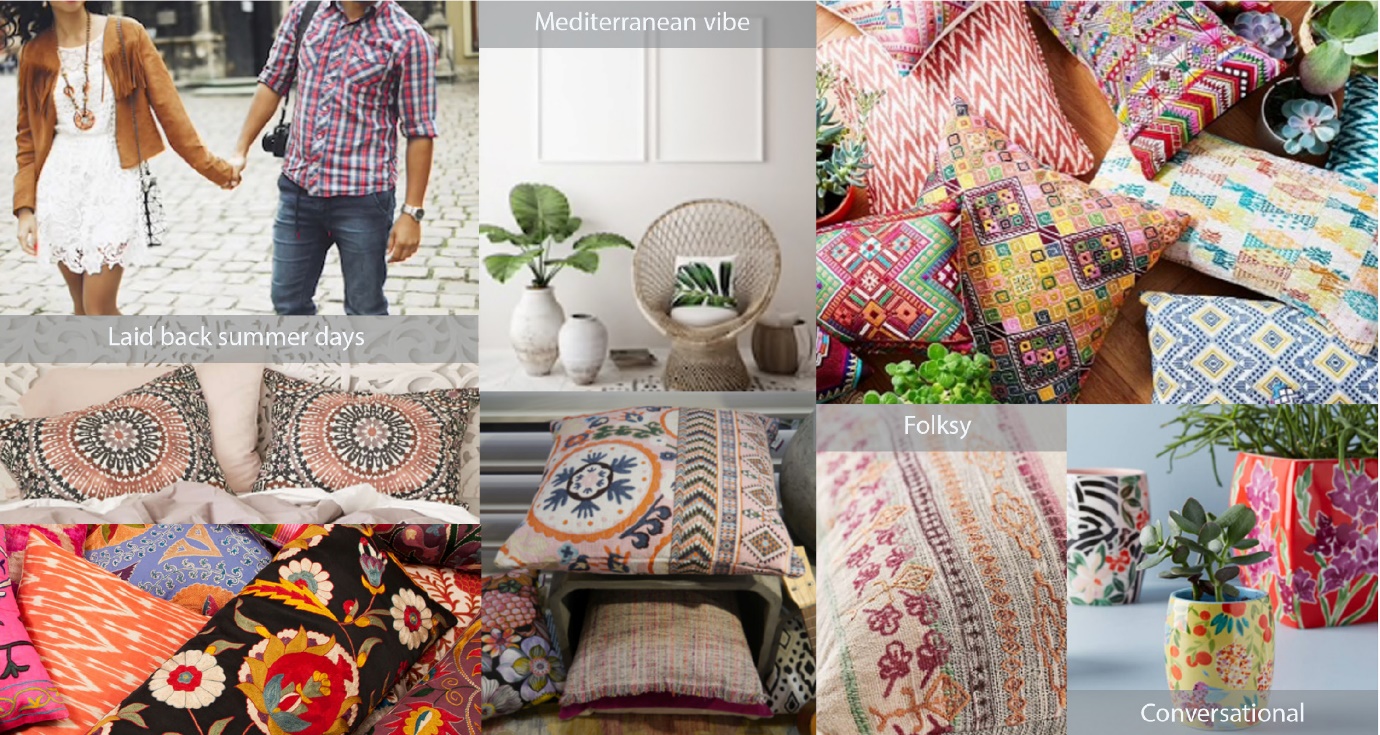 Enter as many designs as you wish into a categoryEnter as many categories as you wish Recolouring of the same design is not acceptable as a subsequent entryDo not enter the same design into more than one categoryEach design should be original and not a modified version of a previous designEnsure that all channels/layers (separations) of your work are of the same dimensionsDO NOT SUBMIT MULTIPLE REPEATS OF A DESIGN OUTSIDE THE STATED DIMENSIONSDO NOT MOUNT THE DESIGN ON ANY SECONDARY MEDIA E.G. CARD OR BOARDLabel your artwork discreetly, using pencil, with your name, contact details and University or College on the reverse at the bottom left corner.Submit a digital image, showing the separate channels/layers which matches your physical entry/s exactlyThe images must be supplied in jpg format onlyThe images must be:300dpi10mb maximum file sizeMaximum height and/or width at 10,000 pixelsRemember to enclose your completed & signed Entry Form and Assignment of Copyright document